Publicado en Sabadell el 14/06/2019 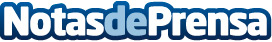 El posicionamiento SEO representa la mejor inversión para las empresas, según Onlinevalles.comEl posicionamiento web SEO es una de las principales inversiones para las empresas y para los profesionales autónomos, que encuentran en él la mejor manera de posicionarse en los buscadores, según afirma la empresa OnlineValles.com, expertos en posicionamiento SEO (Search Engine Optimization), marketing digital y diseño webDatos de contacto:Carlos937 685 249Nota de prensa publicada en: https://www.notasdeprensa.es/el-posicionamiento-seo-representa-la-mejor Categorias: Telecomunicaciones Marketing Cataluña Emprendedores http://www.notasdeprensa.es